RReserves (National Parks, Conservation Parks and Other Reserves) Act 2004Portfolio:Minister for EnvironmentAgency:Department of Biodiversity, Conservation and AttractionsReserves (National Parks, Conservation Parks and Other Reserves) Act 20042004/0798 Dec 2004Act other than s. 11: 8 Dec 2004 (see s. 2(1)); s. 11: 6 Apr 2005 (see s. 2(2) and Gazette 5 Apr 2005 p. 1121)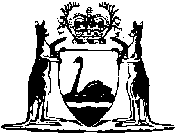 